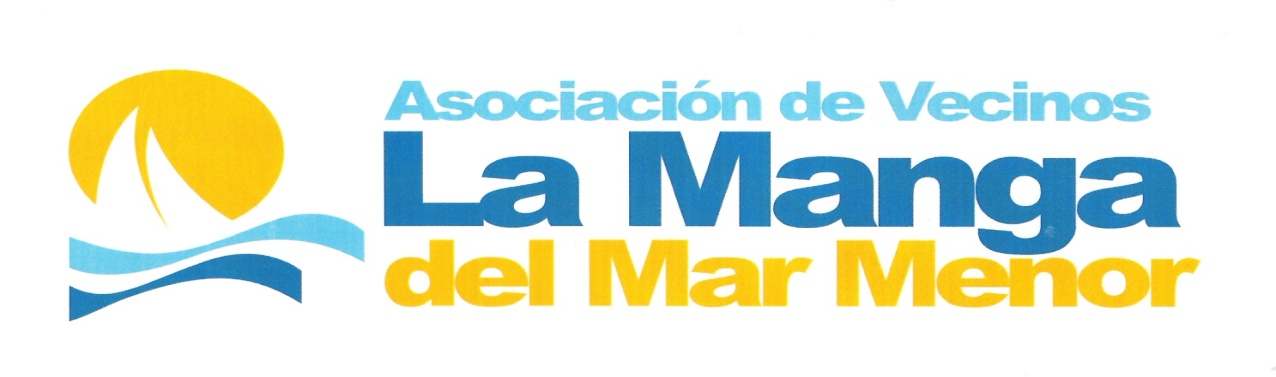 HORARIO DE CLASES Y ACTIVIDADES – 2º Semestre 2014 –  NOTA:Para mayor información sobre los cursos e inscripciones, comunícate al 617505902 y/o directamente con: Pilates: 661337558 (Silvia), Tai Chi: 649636525 (Paula), Flamenco y Sevillanas: 628494143 (Vanessa), Bolillo: 662348109 (Loli), Pintura Oleo: 697342787 (Tony), Pintura  Adultos: 606173783 (Chantal), Spanish for Foreigners: 671305821 (Tim). Próximamente tendremos clases para conformar el Coro Rociero de La Manga, Talleres de Tapping (realización personal) y otros.¡TRABAJAMOS POR Y PARA LA COMUNIDAD!HORARIOLUNESMARTES MIERCOLESJUEVESVIERNESSABADO10:00 a 11:00Tai Chi Tai Chi 10:00 a 12:00Bolillo10:30 a 11:30Sevillanas 11:00 a 12:00Piano Spanish to Foreigners17:00 a 19:00Expresión Corporal Niñ@s17:00 a 20:00MúsicaClub AlemánPintura AdultosAsociación Catara 17:00 a 20:00 (guitarra)(privado)(acuarela)Asociación Catara 19:00 a 20:00Sevillanas Flamenco19:00 a 21:00Yoga  & Meditación20:30 a 21:30PilatesPilatesPilates